学生综测系统线上申报指南学生事务系统：https://xssw.zjgsu.edu.cn/（一）素质评价进入系统后：应用中心-素质评价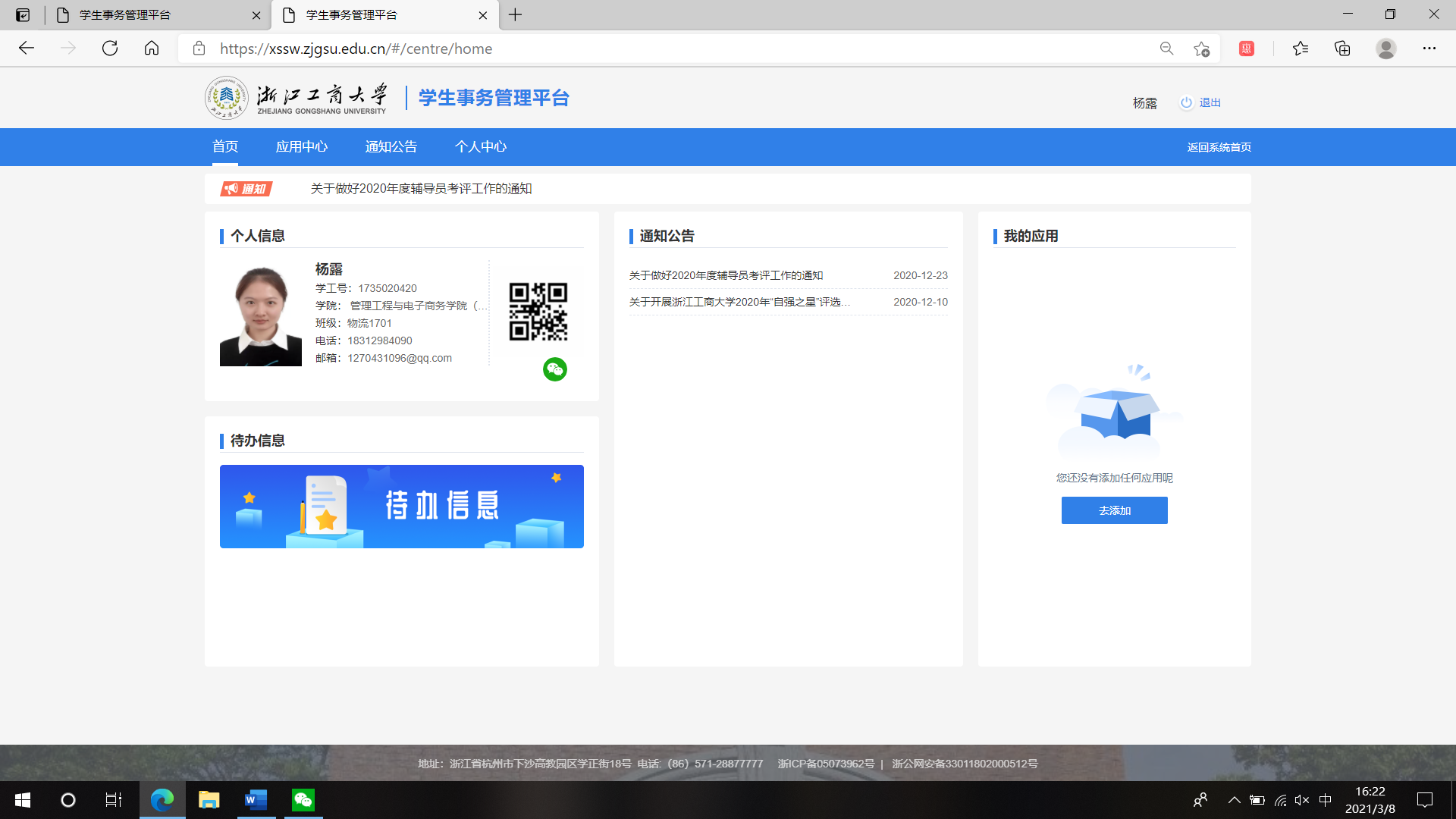 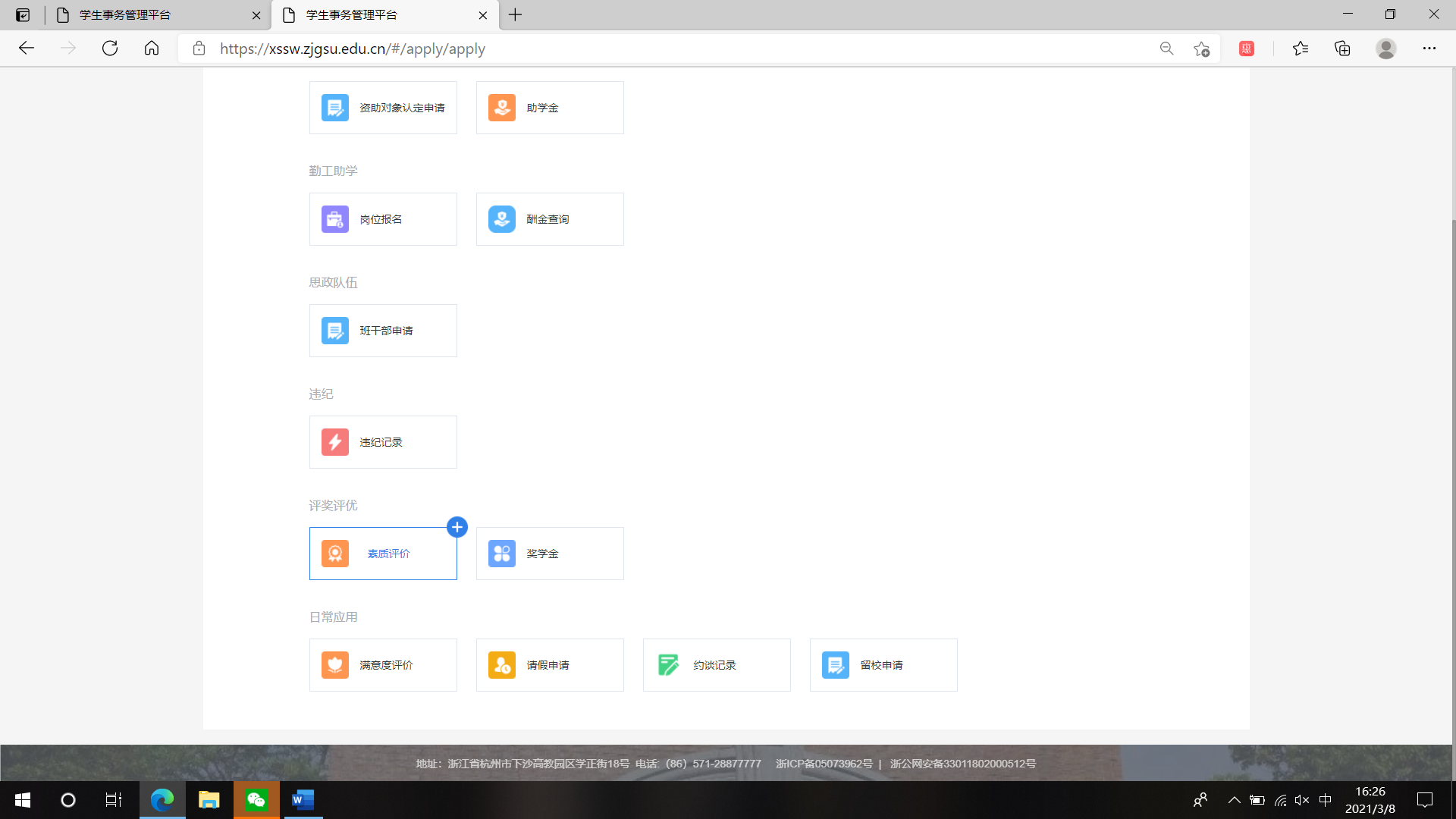 学生自评应用中心-素质评价-自我测评-去评分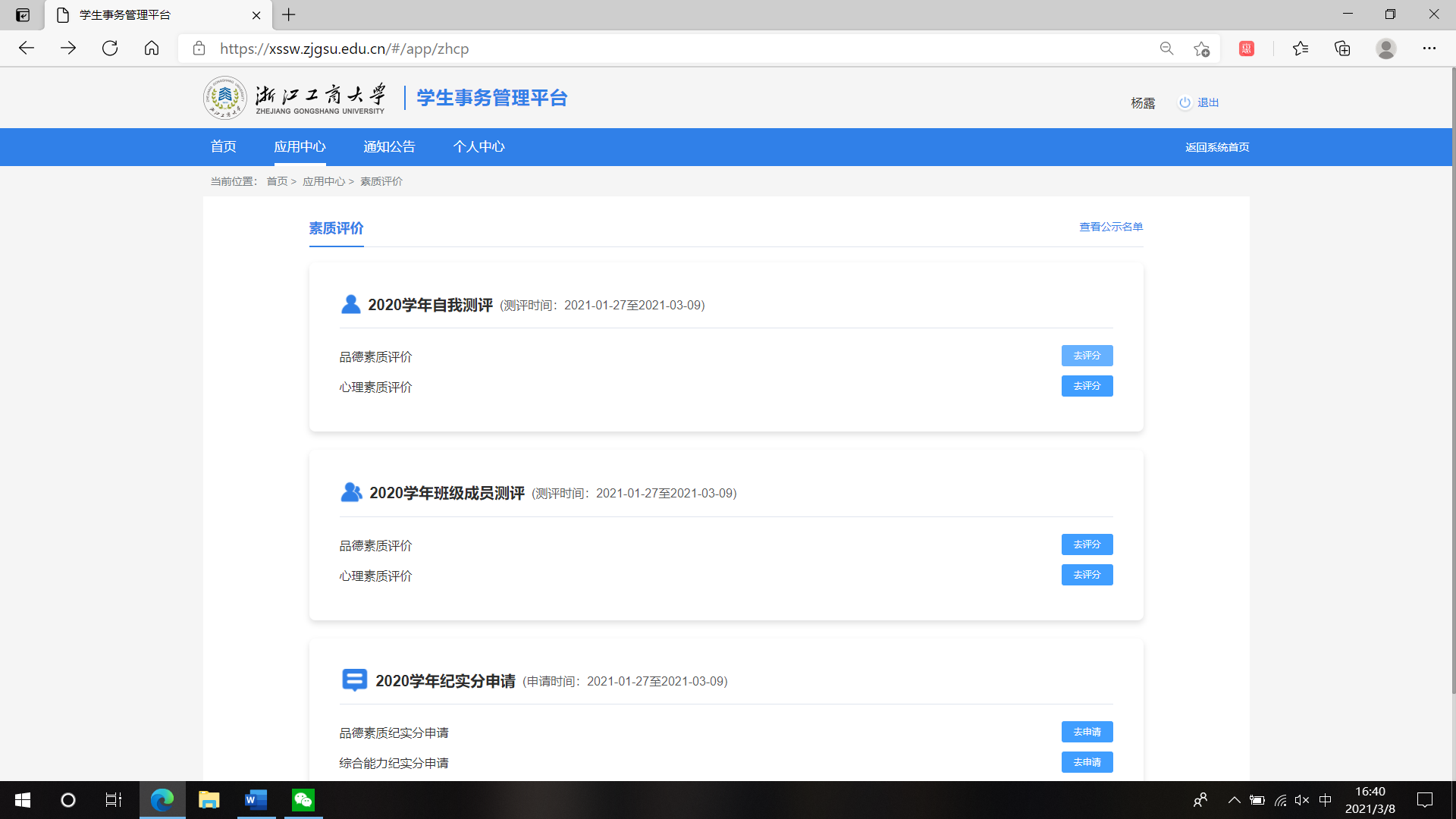 学生互评（针对辅导员开放权限同学）应用中心-素质评价-班级成员测评-去评分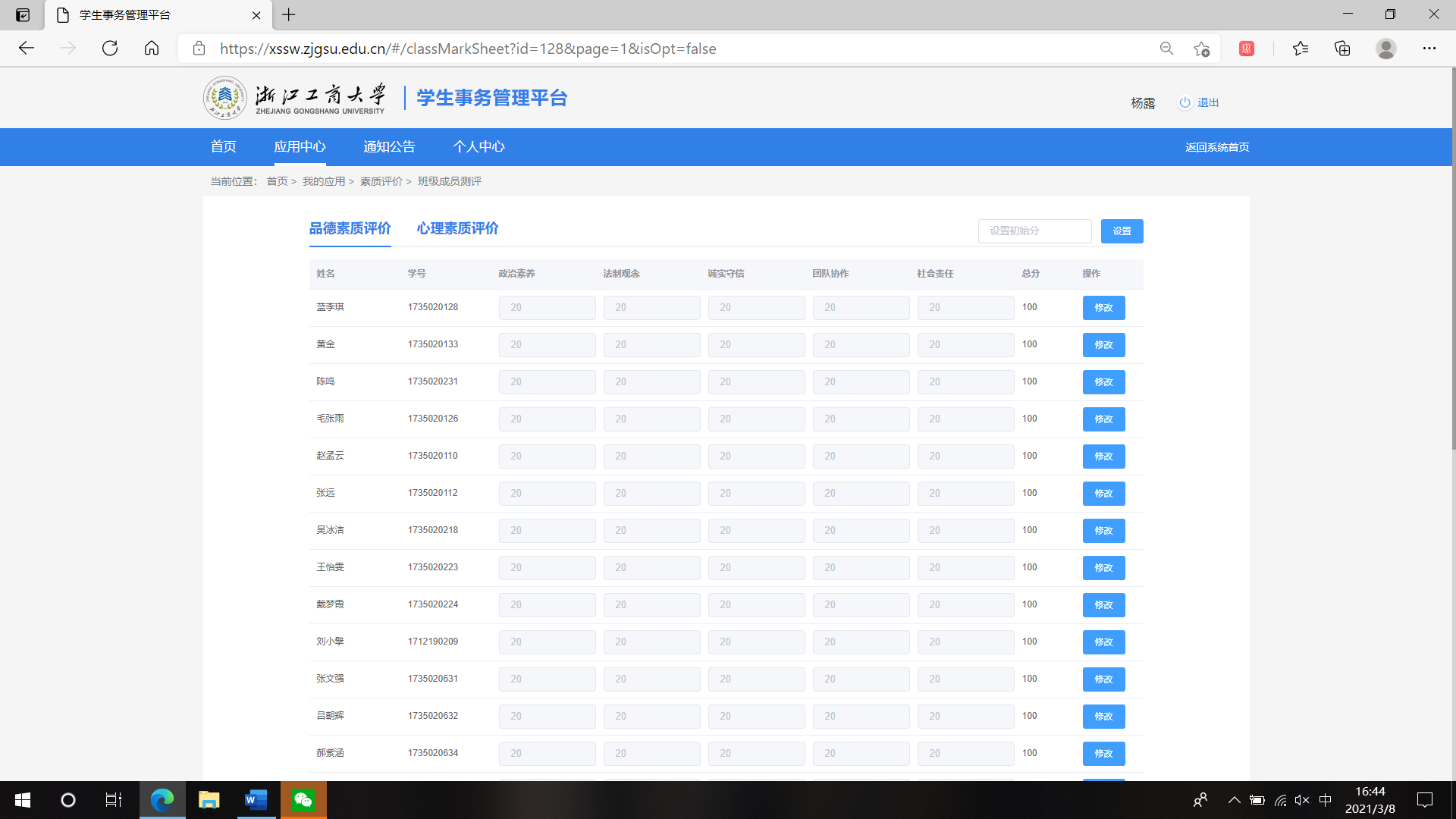 纪实分申请应用中心-素质评价-纪实分申请-去申请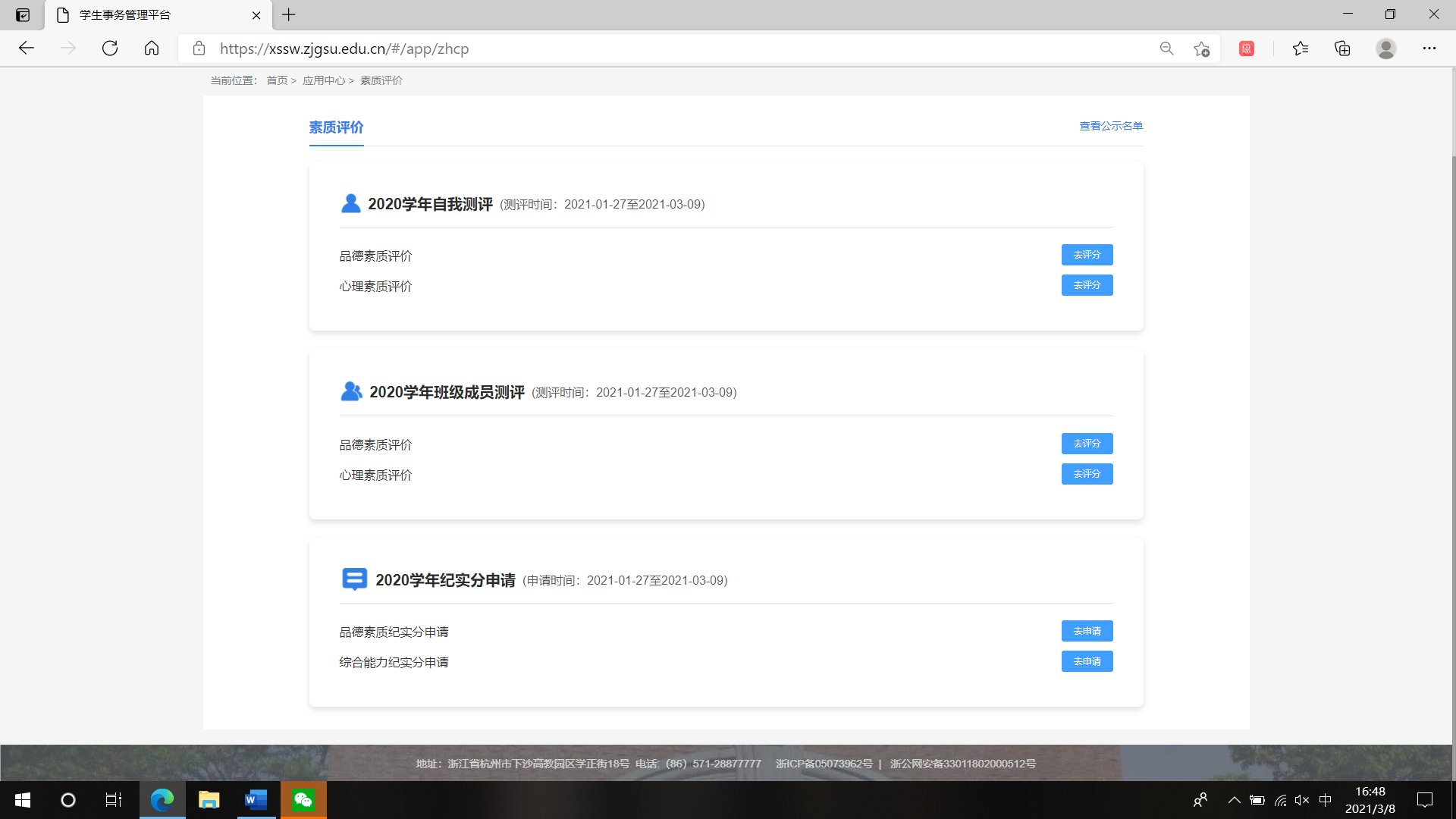 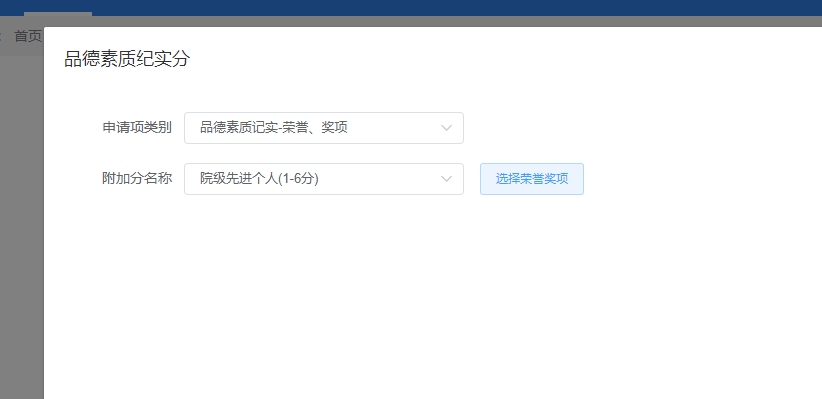 会跳出选择框，如没有，点击“去添加”跳转至添加页面，添加荣誉，保存即可。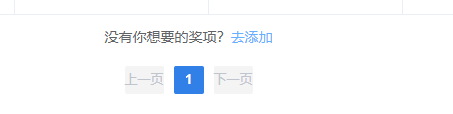 综合纪实分申请流程同理。PS：添加荣誉奖项的另一种途径个人中心-奖惩情况-荣誉奖项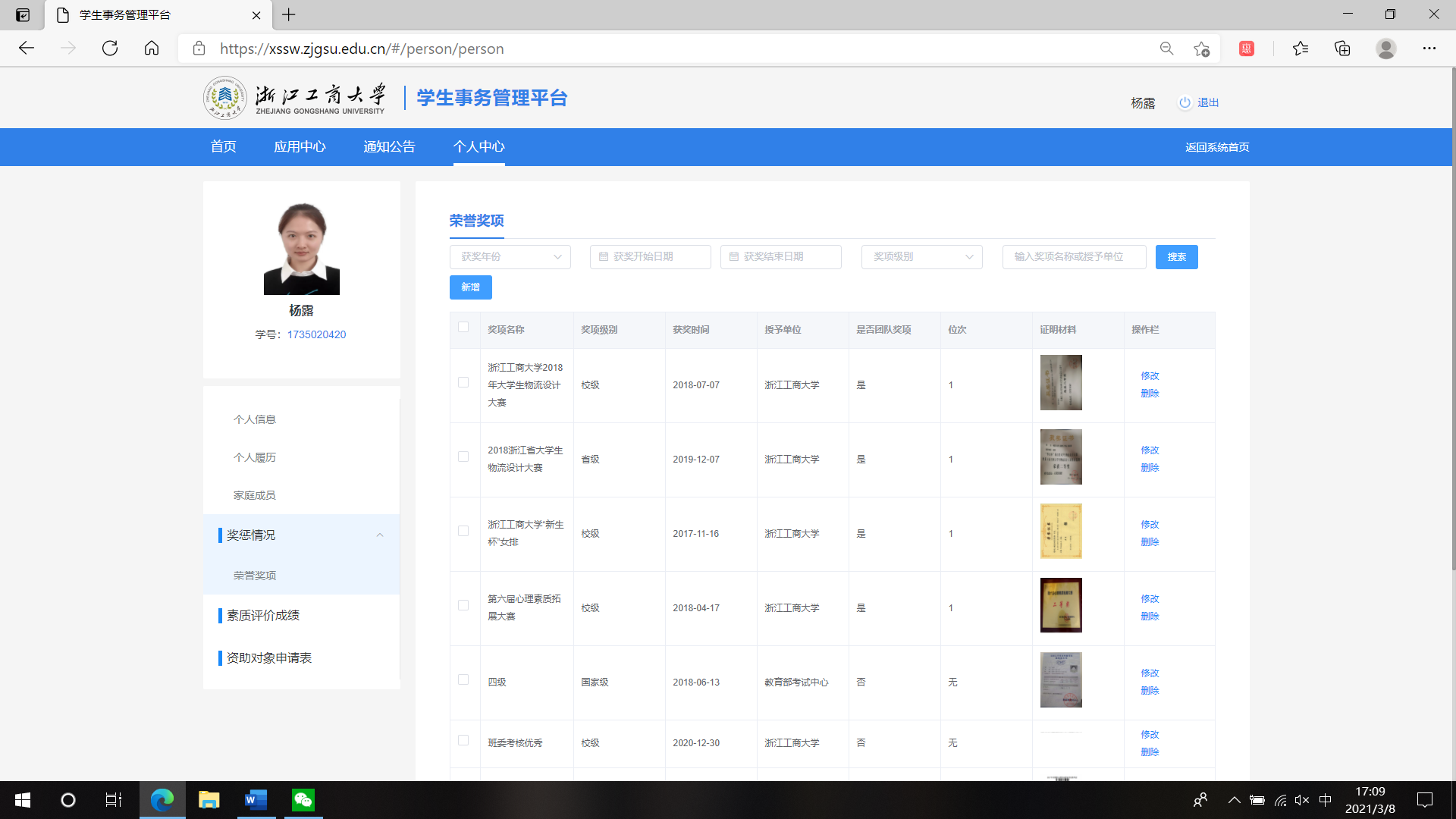 公示名单查询应用中心-素质评价-查看公示名单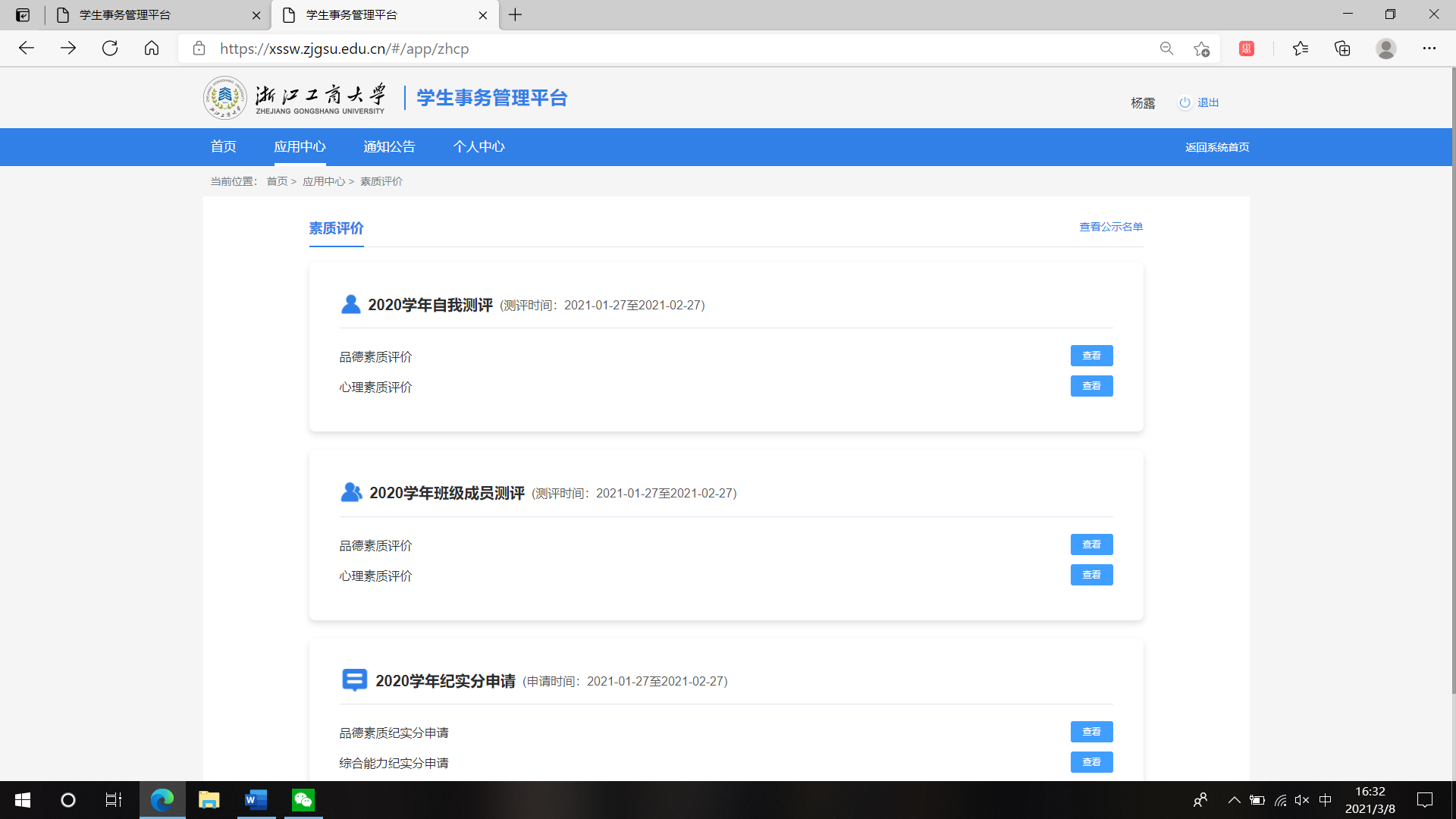 